PREMIERY W KWIETNIU NA FOX COMEDYNIE MA MOWY, sezon 3
Speechless, season 3(22 odcinki po 30 minut)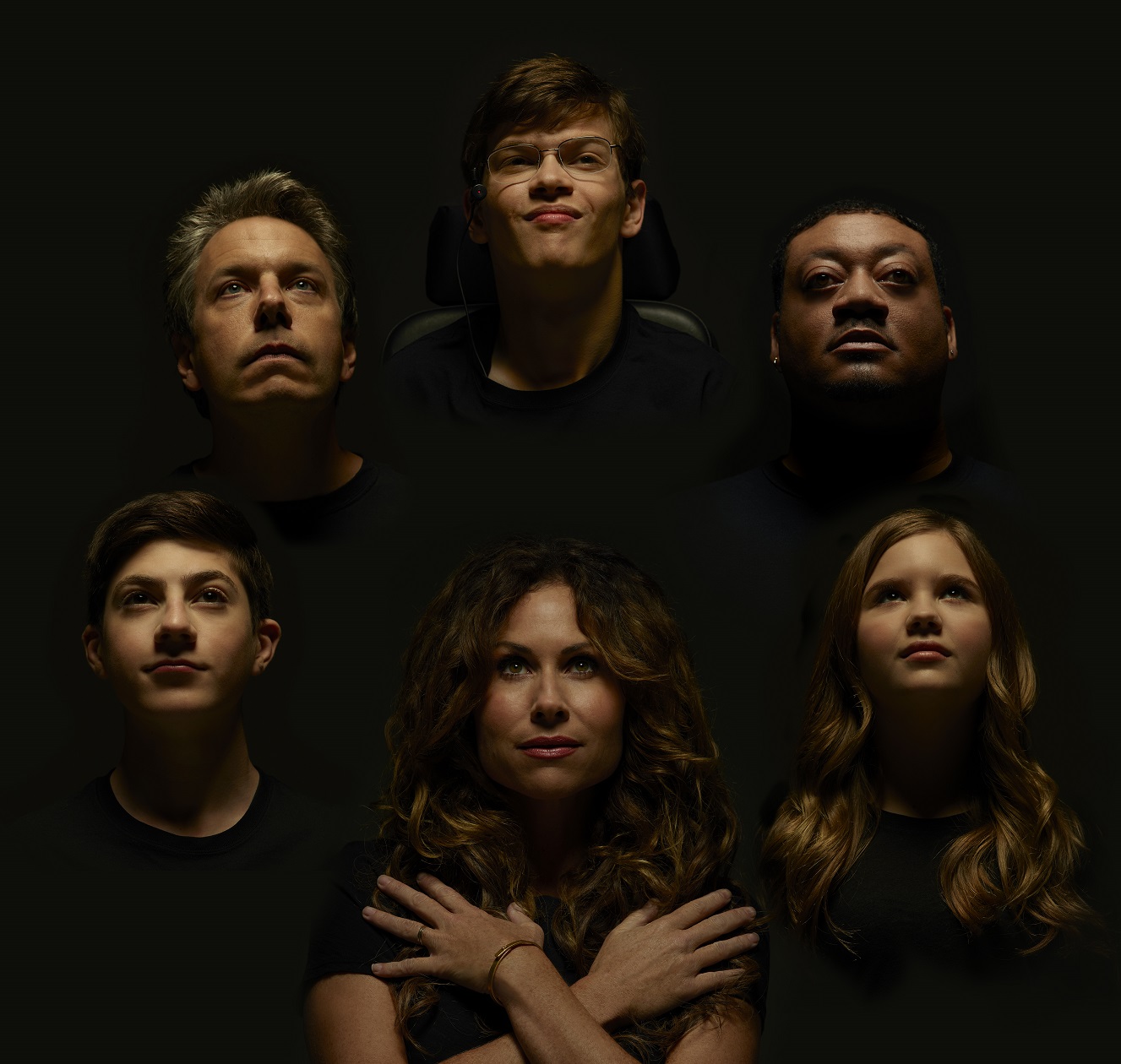 © 2018-2019 American Broadcasting Companies. All rights reserved.PREMIERA 3. SEZONU: NIEDZIELA 7 KWIETNIA OD GODZ. 15:50 (2 ODCINKI)Emisja: w niedziele od godz. 15:50 (2 odcinki)TYLKO NA FOX COMEDY!Serial Nie ma mowy opowiada o Mai DiMeo (Minnie Driver, Buntownik z wyboru), która jest w stanie zrobić wszystko dla swojej rodziny – męża Jimmy’ego (John Ross Bowie, Teoria wielkiego podrywu) i trójki dzieci: Raya (Mason Cook, Mockingbird Lane), Dylan (Kyla Kenedy, The Walking Dead) i najstarszego syna JJ’a (Micah Fowler, Długi wrześniowy weekend), który cierpi na porażenie mózgowe, przez co nie jest w stanie mówić ani poruszać się o własnych siłach. Kobieta musi stawić czoła przeciwnościom losu oraz walczyć z niesprawiedliwością społeczną, zarówno tą prawdziwą, jak i wyimaginowaną, a rodzina próbuje znaleźć dla siebie nowe miejsce do życia.Razem z trzecim sezonem tej zabawnej i często zaskakującej komedii rodzina DiMeo - wspólnie z JJ'em oraz opiekunem Kennethem – udaje się do Londynu. Wybierają się tam, by spotkać się z ojcem Mai, Martinem, który już od dawna jest nieobecny w jej życiu. Maya postanawia poprosić go o pomoc finansową, dzięki której będzie mogła uratować dom. Czy rodzina połączy się na nowo? Tymczasem Jimmy nakłada na siebie „maskę zabawnego taty”, aby zapewnić JJ’owi wspaniałą podróż. W najnowszym sezonie serialu pojawi się też inny problem – Maya boryka się z faktem, że jej dzieci szybko dorastają, a JJ wkrótce wyruszy na studia, pozostawiając jej dużo więcej wolnego czasu na skupienie się na sobie i wychowywanie Raya i Dylan.W jednym z wywiadów Minnie Driver, odtwórczyni roli Mai DiMeo, opowiedziała o trzecim sezonie Nie ma mowy:Jeśli chcecie obejrzeć serial zupełnie inny od tego, co jest obecnie dostępne, serial o integracji i przyszłościowo myślącym społeczeństwie, to koniecznie musicie obejrzeć nasz serial. Jest zabawny, luźny i nie brakuje w nim słodko-gorzkiego humoru, który jednak nikogo nie rani. To jest właśnie coś, co sama chcę oglądać.Jak potoczą się dalsze losy rodziny DiMeo? Czy Maya poradzi sobie z nieuniknionym dorastaniem swoich dzieci? Nie ma mowy już 7 kwietnia o godzinie 15:50 na FOX Comedy!SHIN-CHANSchin-Chan(36 odcinków po 30 minut)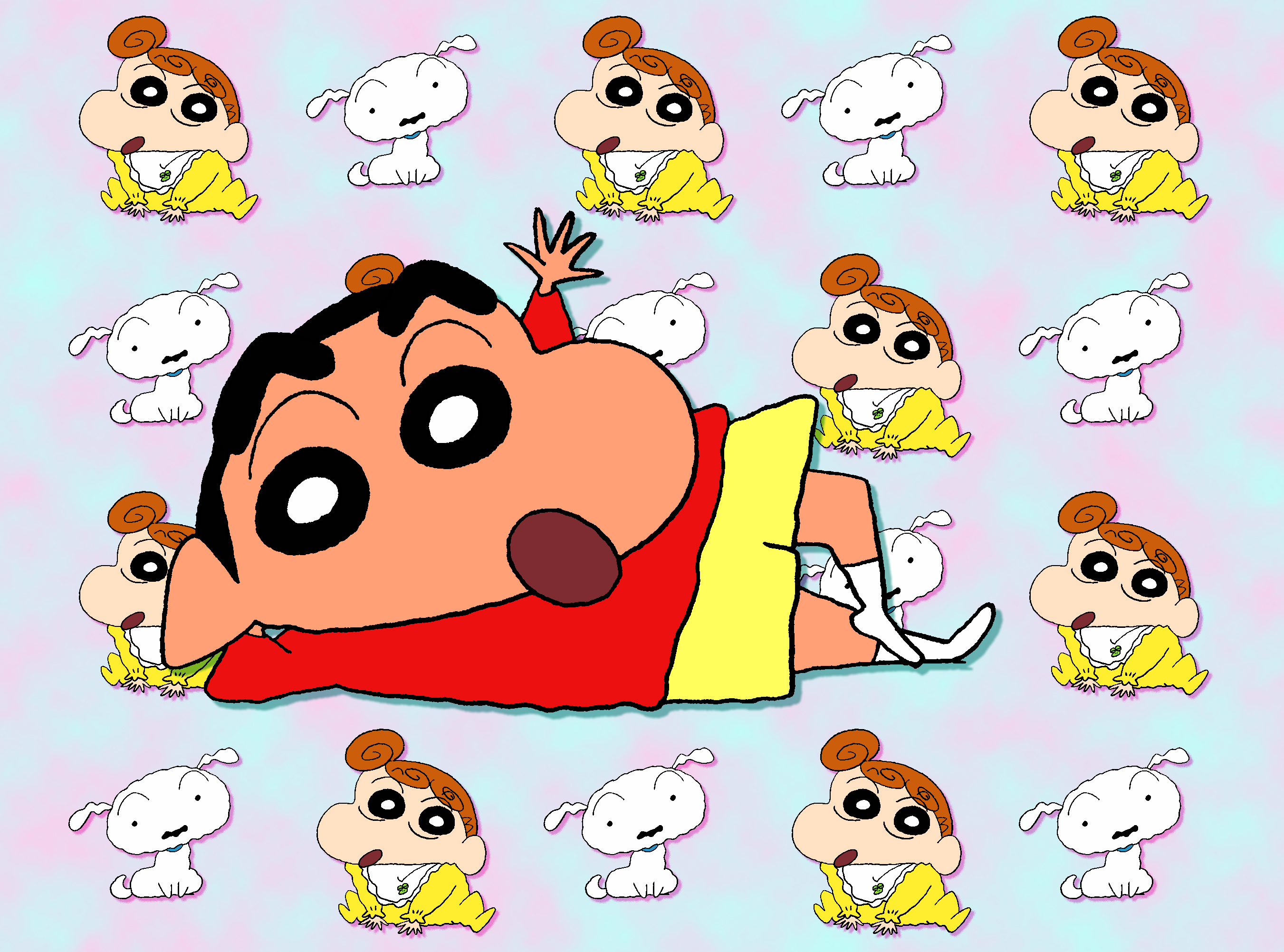 © UY 1992-2019PREMIERA: PONIEDZIAŁEK 8 KWIETNIA OD GODZ. 08:05 (4 ODCINKI) Emisja od poniedziałku do piątku od godz. 08:05 (4 odcinki)POWRÓT KULTOWEJ ANIMACJI!Shinnosuke Nohara, znany jako Shin-chan, ma pięć lat. Mieszka w mieście Kasukabe razem ze swoimi rodzicami: Hiroshim i Misae, siostrzyczką Himawari i psem Śnieżkiem. Swoim zachowaniem wprawia dorosłych w zakłopotanie i przysparza mamie zmartwień. Razem z przyjaciółmi: Kazamą, Masao, Boo i Nene oraz psem przeżywa szalone przygody w domu, przedszkolu, na placu zabaw i w parku. Jednak „anormalność” chłopca sprawia, że przytrafia mu się mnóstwo różnorakich, dziwnych i śmiesznych przygód. Bohater jest niezwykle psotnym i buntowniczym dzieckiem, które wbrew wszystkiemu i wszystkim, non stop przytłacza dorosłych swoim bezwstydnym zachowaniem. Aroganckie i lekceważące maniery Shin-Chana kontrastują z rygorystycznymi normami społecznymi w Japonii, co jest źródłem niezadowolenia jego rodziny, zwłaszcza matki, która stara się przywołać malca do porządku, jednak bez większego powodzenia. Wulgarny Shin-Chan to istny wulkan! Zachowanie chłopca bardzo często wyprowadza ją z równowagi.Shin-Chan często porównywany jest do takich kultowych animacji jak Simpsonowie czy Family Guy: Głowa rodziny. Dzieje się tak za sprawą odważnego humoru, który jest znakiem rozpoznawczym wszystkich trzech animacji. Seria będzie emitowana na FOX Comedy w wersji HD. Co jeszcze spotka niecodziennego przedszkolaka Shin-Chana oraz jego kolegów? Shin-Chan już 8 kwietnia o godzinie 08:05 na FOX Comedy!KOMEDIOWA WIELKANOC NA FOX COMEDYSOBOTA:MICKEY NIEBIESKIE OKOSOBOTA 20 KWIETNIA O GODZ. 23:55MISS AGENTSOBOTA 20 KWIETNIA O GODZ. 15:55PIŁKI Z JAJAMI – NOWOŚĆ!SOBOTA 20 KWIETNIA O GODZ. 18:05SEKS W WIELKIM MIEŚCIE – NOWOŚĆ!SOBOTA 20 KWIETNIA O GODZ. 22:00NIEDZIELA:AKADEMIA POLICYJNA 7: MISJA  W MOSKWIENIEDZIELA 21 KWIETNIA O GODZ. 12:55PRZYJĘTY – NOWOŚĆ!NIEDZIELA 21 KWIETNIA O GODZ. 14:25MISS AGENT 2: UZBROJONA I UROCZANIEDZIELA 21 KWIETNIA O GODZ. 16:05SZEFOWIE WROGOWIENIEDZIELA 21 KWIETNIA O GODZ. 21:30PONIEDZIAŁEK:PRZYJĘTYPONIEDZIAŁEK 22 KWIETNIA O GODZ. 10:30MISS AGENT PONIEDZIAŁEK 22 KWIETNIA O GODZ. 12:10
PIŁKI Z JAJAMIPONIEDZIAŁEK 22 KWIETNIA O GODZ. 16:10MISS AGENT 2: UZBROJONA I UROCZAPONIEDZIAŁEK 22 KWIETNIA O GODZ. 22:00Kontakt prasowy:		Izabella Siurdyna PR ManagerFOX Networks Group			tel. (+48 22) 378 27 94		tel. kom. +48 697 222 296e-mail: izabella.siurdyna@fox.com 